הערכת תוצרי תלמידים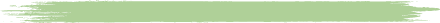 לצורך הערכת תוצרי התלמידים ומיון התשובות שלהם ניתן להיעזר בטבלה הבאה: טבלת הערכה 1טבלת הערכה 2שם התלמיד/המשימה1 מה נתון ומה יש להוכיח?משימה1 מה נתון ומה יש להוכיח?משימה1 מה נתון ומה יש להוכיח?משימה1 מה נתון ומה יש להוכיח?משימה1 מה נתון ומה יש להוכיח?משימה1 מה נתון ומה יש להוכיח?משימה1 מה נתון ומה יש להוכיח?משימה1 מה נתון ומה יש להוכיח?משימה1 מה נתון ומה יש להוכיח?שם התלמיד/המשפט אמשפט אמשפט במשפט במשפט גמשפט גמשפט דמשפט דהערותשם התלמיד/הנתוןצ.ל.נתוןצ.ל.נתוןצ.ל.נתוןצ.ל.הערותסך-הכלשם התלמיד/המשימה 2 מוסיפים נימוקיםמשימה 2 מוסיפים נימוקיםמשימה 2 מוסיפים נימוקיםמשימה 3 בוחרים נימוקמשימה 3 בוחרים נימוקמשימה 3 בוחרים נימוקהערותשם התלמיד/התשובה נכונהטעויות בנימוקיםב ו-דטעויות בנימוקיםב ו-דתשובה נכונהבחר נימוק הפוך לקביעה נכונהאחרהערותשם התלמיד/התשובה נכונהכתב נימוק הפוך או חלקיאחרתשובה נכונהבחר נימוק הפוך לקביעה נכונהאחרהערותסך-הכל